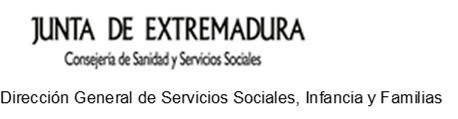 ANEXO VIIMODELO DE MEMORIA TÉCNICA JUSTIFICATIVA DEL DESARROLLO DEL PROGRAMA SUBVENCIONADO(1) Señalar el grupo o categoría profesional y, en su caso, especialidad según convenio colectivo de aplicación, citando el convenio colectivo o, en caso de no aplicarse convenio, el que conste en el contrato de trabajo. (2) Señalar si se trata de personal de administración y/o gestión o personal de atención directa encargado de la ejecución de actuaciones dirigidas a la atención a las personas beneficiarias del programa.(3) Señalar si se trata de personal aportado por la entidad o personal contratado específicamente para la ejecución del programa subvencionado- nuevas contrataciones.(4) Señalar su coste laboral, en todo o en parte, que se imputa al desarrollo del programa.(1) La entidad deberá tener en cuenta el límite del 5 % de la subvención concedida previsto en el artículo 14.2 b) de la Orden de 24 de mayo de 2021 (DOE núm. 101, de 28 de mayo de 2021).(2) La entidad deberá tener en cuenta el límite del 5 % de la subvención concedida previsto en el artículo 14.2 d) de la Orden de 24 de mayo de 2021 (DOE núm. 101, de 28 de mayo de 2021), en el caso de que se vaya a presupuestar gastos en concepto de equipos informáticos fijos o portátiles, tablets y dispositivos móviles, siempre que éstos sean utilizados directamente por las personas destinatarias de las actuaciones del programa.(3) La entidad deberá tener en cuenta el límite del 5 % de la subvención concedida previsto para este tipo de gastos indirectos en el artículo 14.2 e) de la Orden de 24 de mayo de 2021 (DOE núm. 101, de 28 de mayo de 2021).Como representante legal de la entidad ______________________________ con NIF _____________________, beneficiaria de una subvención para la financiación del programa de inclusión social, al amparo de la convocatoria efectuada mediante Resolución de  ________________________________, DECLARO la veracidad de los datos contenidos en la presente memoria, lo que manifiesto a efectos de justificación y cumplimiento de la finalidad para la que fue concedida la subvención, conforme a lo dispuesto en el artículo 15 de la Orden  de 24 de mayo de 2021 por la que se establecen las bases reguladoras de las subvenciones destinadas a financiar programas de inclusión social para colectivos en situación o riesgo de exclusión social y en el apartado Decimoprimero punto 2 de la Resolución de la Secretaria General por la que se convocan subvenciones destinadas a financiar programas de inclusión social para colectivos en situación o riesgo de exclusión social para el ejercicio 2023.En __________________________, a ________ de ____________________ de 20--Firmado por el representante legal de la entidadA SECRETARIA GENERAL DE LA CONSEJERÍA DE SANIDAD Y SERVICIOS SOCIALESDirección General de Servicios Sociales, Infancia y FamiliasCódigo UAD: A11030106 - SERVICIO DE PROGRAMAS SOCIALES Y MIGRACIONES1DATOS DE IDENTIFICACIÓN DE LA ENTIDADDATOS DE IDENTIFICACIÓN DE LA ENTIDADDATOS DE IDENTIFICACIÓN DE LA ENTIDADDATOS DE IDENTIFICACIÓN DE LA ENTIDADNombre de la entidadNombre de la entidadNIF2DATOS DE IDENTIFICACIÓN DEL PROGRAMA PARA EL QUE SUBVENCIONADO Y DE SU RESPONSABLE TÉCNICO. DATOS DE IDENTIFICACIÓN DEL PROGRAMA PARA EL QUE SUBVENCIONADO Y DE SU RESPONSABLE TÉCNICO. DATOS DE IDENTIFICACIÓN DEL PROGRAMA PARA EL QUE SUBVENCIONADO Y DE SU RESPONSABLE TÉCNICO. DATOS DE IDENTIFICACIÓN DEL PROGRAMA PARA EL QUE SUBVENCIONADO Y DE SU RESPONSABLE TÉCNICO. Denominación del programaDenominación del programaFecha de inicio del programaFecha de inicio del programaFecha de finalización del programa Coste total del programaCoste total del programaeurosCuantía de la subvención que solicita a la Consejería de Sanidad y Servicios SocialeseurosNombre y apellidos del responsable técnico del programaNombre y apellidos del responsable técnico del programaTeléfono de contacto del responsable técnico del programaTeléfono de contacto del responsable técnico del programaDirección de correo electrónico del responsable técnico del programaDirección de correo electrónico del responsable técnico del programa3COLECTIVOS DESTINATARIOS DEL PROGRAMACOLECTIVOS DESTINATARIOS DEL PROGRAMAMarcar con “X”Marcar con “X”Personas y familias en situación o riesgo de exclusión social derivada de dificultades para la atención de las necesidades básicas.Personas sin hogar.Personas reclusas y ex – reclusas, así como sus familias.Personas inmigrantes, solicitantes de asilo, refugiadas, apátridas, personas acogidas al régimen de protección temporal y otros estatutos de protección subsidiaria.Personas afectadas por VIH-SIDA.Mujeres en situación o riesgo de exclusión social: mujeres víctimas de violencia de género, mujeres que ejercen o han ejercido la prostitución y mujeres víctimas de trata. Colectivos LGTBIQ44DESCRIPCIÓN GENERAL DEL PROGRAMA DESARROLLADODESCRIPCIÓN GENERAL DEL PROGRAMA DESARROLLADODESCRIPCIÓN GENERAL DEL PROGRAMA DESARROLLADODESCRIPCIÓN GENERAL DEL PROGRAMA DESARROLLADODESCRIPCIÓN GENERAL DEL PROGRAMA DESARROLLADO55OBJETIVOS CONSEGUIDOS DEL PROGRAMAOBJETIVOS CONSEGUIDOS DEL PROGRAMAOBJETIVOS CONSEGUIDOS DEL PROGRAMAOBJETIVOS CONSEGUIDOS DEL PROGRAMAOBJETIVOS CONSEGUIDOS DEL PROGRAMAObjetivos generales establecidos en el programa presentadoObjetivos generales establecidos en el programa presentadoObjetivos generales establecidos en el programa presentadoIndicadores establecidos para su evaluación según programa presentadoResultados esperados según programa presentadoResultados conseguidosJustificar la consecución o no del resultado esperado12…Objetivos específicos establecidos en el programa presentadoObjetivos específicos establecidos en el programa presentadoObjetivos específicos establecidos en el programa presentadoIndicadores establecidos para su evaluación según programa presentadoResultados esperados según programa presentadoResultados conseguidosJustificar la consecución o no del resultado esperado123…Observaciones respecto a los objetivos establecidos en el programa, los resultados previstos y los resultados conseguidos.Observaciones respecto a los objetivos establecidos en el programa, los resultados previstos y los resultados conseguidos.Observaciones respecto a los objetivos establecidos en el programa, los resultados previstos y los resultados conseguidos.Observaciones respecto a los objetivos establecidos en el programa, los resultados previstos y los resultados conseguidos.Observaciones respecto a los objetivos establecidos en el programa, los resultados previstos y los resultados conseguidos.Observaciones respecto a los objetivos establecidos en el programa, los resultados previstos y los resultados conseguidos.Observaciones respecto a los objetivos establecidos en el programa, los resultados previstos y los resultados conseguidos.6ACTUACIONES DEL PROGRAMA Y TEMPORALIZACIÓN.ACTUACIONES DEL PROGRAMA Y TEMPORALIZACIÓN.ACTUACIONES DEL PROGRAMA Y TEMPORALIZACIÓN.ACTUACIONES DEL PROGRAMA Y TEMPORALIZACIÓN.ACTUACIONES DEL PROGRAMA Y TEMPORALIZACIÓN.ACTUACIONES DEL PROGRAMA Y TEMPORALIZACIÓN.ACTUACIONES DEL PROGRAMA Y TEMPORALIZACIÓN.ACTUACIONES DEL PROGRAMA Y TEMPORALIZACIÓN.Nº Código de la actuación (1)Denominación de la actuación (2)(debe consignarse en cada apartado una única actuación desarrollada; no podrán repetirse la misma actuación).Descripción de la actuación desarrollada (3)Colectivo o colectivos destinatarios finales (4)Número de personas destinarias finales (5)Número de personas destinarias finales (5)Ámbito(relación de municipios en los que se ha desarrollado) (6)Fecha de desarrollo (7)Nº Código de la actuación (1)Denominación de la actuación (2)(debe consignarse en cada apartado una única actuación desarrollada; no podrán repetirse la misma actuación).Descripción de la actuación desarrollada (3)Colectivo o colectivos destinatarios finales (4)MujeresHombres Ámbito(relación de municipios en los que se ha desarrollado) (6)Fecha de desarrollo (7)12345Añadir más si procedeACTUACIONES RECOGIDAS EN EL PROGRAMA SUBVENCIONADO Y QUE NO HAN SIDO DESARROLLADASACTUACIONES RECOGIDAS EN EL PROGRAMA SUBVENCIONADO Y QUE NO HAN SIDO DESARROLLADASACTUACIONES RECOGIDAS EN EL PROGRAMA SUBVENCIONADO Y QUE NO HAN SIDO DESARROLLADASDenominación de la actuaciónColectivos en situación o riesgo de exclusión social a las que se dirigía (4)Motivos de su no realización(1) Código actuación a consignar:(2) Denominación de la actuación a consignar:001Las destinadas a cubrir las necesidades básicas de alimentación general y de lactantes, vestido e higiene, lencería y menaje de hogar, material escolar, farmacia, EPIs u otras demandas de naturaleza análoga.002Alojamiento temporal vinculado a procesos de intervención social.003Atención psicosocial.004Información, orientación o asesoramiento social.005Asesoramiento jurídico.006Refuerzo y apoyo educativo y acciones socioeducativas de alfabetización digital.007Formación en integración social destinadas al conocimiento de valores constitucionales de España, los valores estatutarios de la Comunidad Autónoma de Extremadura, los valores de la Unión Europea, los derechos humanos, las libertades públicas, la democracia, la tolerancia y la igualdad entre mujeres y hombres, a que refiere la Ley Orgánica 4/2000, de 11 de enero, sobre derechos y libertades de los extranjeros en España y su integración social.008Formación en el aprendizaje del castellano para personas migrantes de países de origen de habla no hispana.009Formación en habilidades sociales, desarrollo personal y empoderamiento.010Formación prelaboral, ocupacional y para el empleo.011Mediación social, comunitaria e intercultural.(3) Descripción de la actuación Deberá describirse detalladamente la actuación desarrollada.(4) Código colectivo o colectivos destinatarios a consignar(4) Colectivo o colectivos a los que se dirige el programa:001Personas y familias en situación o riesgo de exclusión social derivada de dificultades para la atención de las necesidades básicas.002Personas sin hogar.003Personas reclusas y ex – reclusas, así como sus familias.004Personas inmigrantes, solicitantes de asilo, refugiadas, apátridas, personas acogidas al régimen de protección temporal y otros estatutos de protección subsidiaria.005Personas afectadas por VIH-SIDA.006Mujeres en situación o riesgo de exclusión social: mujeres víctimas de violencia de género, mujeres que ejercen o han ejercido la prostitución y mujeres víctimas de trata.007Colectivos LGTBIQ(5) Número de personas destinatarias finalesDeberá desglosarse por sexo el número de destinatarios finales de cada actuación. (6) Ámbito(relación de municipios en los que se ha desarrollado) Deberá concretarse, en cada actuación, el municipio o municipios en los que se ha desarrollado la actuación. (7) Fecha de desarrollo Deberá concretarse, en cada actuación, la fecha de desarrollo. 7IMPACTO DEL PROGRAMAIMPACTO DEL PROGRAMAIMPACTO DEL PROGRAMAIMPACTO DEL PROGRAMAPersonas destinatarias finales del programa, atendiendo a personas destinatarias directas, claramente identificablesPersonas destinatarias finales del programa, atendiendo a personas destinatarias directas, claramente identificablesPersonas destinatarias finales del programa, atendiendo a personas destinatarias directas, claramente identificablesPersonas destinatarias finales del programa, atendiendo a personas destinatarias directas, claramente identificablesPersonas destinatarias finales del programa, atendiendo a personas destinatarias directas, claramente identificablesDesglose de las personas destinatarias por sexo y tramo de edadDesglose de las personas destinatarias por sexo y tramo de edadDesglose de las personas destinatarias por sexo y tramo de edadDesglose de las personas destinatarias por sexo y tramo de edadDesglose de las personas destinatarias por sexo y tramo de edadIntervalos de edadIntervalos de edadHombresMujeresTOTALDe 0 a 12 añosDe 0 a 12 añosDe 13 a 17 añosDe 13 a 17 añosDe 18 a 29 añosDe 18 a 29 añosDe 30 a 64 añosDe 30 a 64 añosDe 65 años y másDe 65 años y másTOTALTOTALObservaciones sobre las personas destinatarias finales directas del programa desarrollado y, en su caso, diferencia sobre las personas destinatarias iniciales del programa recogidas en el anexo III Programa subvencionado, señalando los motivos de tales diferencias.Observaciones sobre las personas destinatarias finales directas del programa desarrollado y, en su caso, diferencia sobre las personas destinatarias iniciales del programa recogidas en el anexo III Programa subvencionado, señalando los motivos de tales diferencias.Observaciones sobre las personas destinatarias finales directas del programa desarrollado y, en su caso, diferencia sobre las personas destinatarias iniciales del programa recogidas en el anexo III Programa subvencionado, señalando los motivos de tales diferencias.Observaciones sobre las personas destinatarias finales directas del programa desarrollado y, en su caso, diferencia sobre las personas destinatarias iniciales del programa recogidas en el anexo III Programa subvencionado, señalando los motivos de tales diferencias.Observaciones sobre las personas destinatarias finales directas del programa desarrollado y, en su caso, diferencia sobre las personas destinatarias iniciales del programa recogidas en el anexo III Programa subvencionado, señalando los motivos de tales diferencias.88RECURSOS HUMANOS EN EL DESARROLLO DEL PROGRAMARECURSOS HUMANOS EN EL DESARROLLO DEL PROGRAMARECURSOS HUMANOS EN EL DESARROLLO DEL PROGRAMARECURSOS HUMANOS EN EL DESARROLLO DEL PROGRAMARECURSOS HUMANOS EN EL DESARROLLO DEL PROGRAMARECURSOS HUMANOS EN EL DESARROLLO DEL PROGRAMAPERSONAL PARA EL DESARROLLO DEL PROGRAMA QUE APORTA LA ENTIDAD Y QUE NO SE IMPUTA A LA SUBVENCIÓN CONCEDIDAPERSONAL PARA EL DESARROLLO DEL PROGRAMA QUE APORTA LA ENTIDAD Y QUE NO SE IMPUTA A LA SUBVENCIÓN CONCEDIDAPERSONAL PARA EL DESARROLLO DEL PROGRAMA QUE APORTA LA ENTIDAD Y QUE NO SE IMPUTA A LA SUBVENCIÓN CONCEDIDAPERSONAL PARA EL DESARROLLO DEL PROGRAMA QUE APORTA LA ENTIDAD Y QUE NO SE IMPUTA A LA SUBVENCIÓN CONCEDIDAPERSONAL PARA EL DESARROLLO DEL PROGRAMA QUE APORTA LA ENTIDAD Y QUE NO SE IMPUTA A LA SUBVENCIÓN CONCEDIDAPERSONAL PARA EL DESARROLLO DEL PROGRAMA QUE APORTA LA ENTIDAD Y QUE NO SE IMPUTA A LA SUBVENCIÓN CONCEDIDAPERSONAL PARA EL DESARROLLO DEL PROGRAMA QUE APORTA LA ENTIDAD Y QUE NO SE IMPUTA A LA SUBVENCIÓN CONCEDIDAPERSONAL PARA EL DESARROLLO DEL PROGRAMA QUE APORTA LA ENTIDAD Y QUE NO SE IMPUTA A LA SUBVENCIÓN CONCEDIDANombre y apellidosNombre y apellidosNombre y apellidosNIFGrupo o Categoría profesional/especialidad(1)Denominación del puesto de trabajo % de jornada semanalTipo de personal (2)123…PERSONAL QUE HA PARTICIPADO EN EL DESARROLLO DEL PROGRAMA QUE SI SE HA IMPUTADO TOTAL O PARCIALMENTE A LA SUBVENCIÓN CONCEDIDA (personal aportado por la entidad o contratado específicamente)PERSONAL QUE HA PARTICIPADO EN EL DESARROLLO DEL PROGRAMA QUE SI SE HA IMPUTADO TOTAL O PARCIALMENTE A LA SUBVENCIÓN CONCEDIDA (personal aportado por la entidad o contratado específicamente)PERSONAL QUE HA PARTICIPADO EN EL DESARROLLO DEL PROGRAMA QUE SI SE HA IMPUTADO TOTAL O PARCIALMENTE A LA SUBVENCIÓN CONCEDIDA (personal aportado por la entidad o contratado específicamente)PERSONAL QUE HA PARTICIPADO EN EL DESARROLLO DEL PROGRAMA QUE SI SE HA IMPUTADO TOTAL O PARCIALMENTE A LA SUBVENCIÓN CONCEDIDA (personal aportado por la entidad o contratado específicamente)PERSONAL QUE HA PARTICIPADO EN EL DESARROLLO DEL PROGRAMA QUE SI SE HA IMPUTADO TOTAL O PARCIALMENTE A LA SUBVENCIÓN CONCEDIDA (personal aportado por la entidad o contratado específicamente)PERSONAL QUE HA PARTICIPADO EN EL DESARROLLO DEL PROGRAMA QUE SI SE HA IMPUTADO TOTAL O PARCIALMENTE A LA SUBVENCIÓN CONCEDIDA (personal aportado por la entidad o contratado específicamente)PERSONAL QUE HA PARTICIPADO EN EL DESARROLLO DEL PROGRAMA QUE SI SE HA IMPUTADO TOTAL O PARCIALMENTE A LA SUBVENCIÓN CONCEDIDA (personal aportado por la entidad o contratado específicamente)Grupo o Categoría profesional / especialidad (1)Grupo o Categoría profesional / especialidad (1)Denominación del puesto de trabajo % de jornada semanalTipo de personal (2) Profesional aportado por la entidad o contratado(3)Cuantía total que, en su caso, se imputará a la subvención (incluido todos los gastos) (4)123....Observaciones sobre los recursos humanos previstos para el desarrollo del programa y aquellos que finalmente han participado9PERSONAS VOLUNTARIAS QUE HAN PARTICIPADO EN EL DESARROLLO DEL PROGRAMAPERSONAS VOLUNTARIAS QUE HAN PARTICIPADO EN EL DESARROLLO DEL PROGRAMAPERSONAS VOLUNTARIAS QUE HAN PARTICIPADO EN EL DESARROLLO DEL PROGRAMAPERSONAS VOLUNTARIAS QUE HAN PARTICIPADO EN EL DESARROLLO DEL PROGRAMAPERSONAS VOLUNTARIAS QUE HAN PARTICIPADO EN EL DESARROLLO DEL PROGRAMANúmero de personas voluntarias que han participado en el desarrollo del programaNúmero de personas voluntarias que han participado en el desarrollo del programaNúmero de personas voluntarias que han participado en el desarrollo del programaNúmero de personas voluntarias que han participado en el desarrollo del programaFunciones en el desarrollo del programa Período de dedicación al programaHombres Hombres Mujeres TOTALObservaciones sobre las personas voluntarias previstas para el desarrollo del programa y las que finalmente han participado10SUBCONTRATACIÓN DE LAS ACTUACIONES DEL PROGRAMASUBCONTRATACIÓN DE LAS ACTUACIONES DEL PROGRAMASUBCONTRATACIÓN DE LAS ACTUACIONES DEL PROGRAMASUBCONTRATACIÓN DE LAS ACTUACIONES DEL PROGRAMASUBCONTRATACIÓN DE LAS ACTUACIONES DEL PROGRAMA¿Se han subcontratado alguna o varias de las actuaciones del programa?¿Se han subcontratado alguna o varias de las actuaciones del programa?SiNoEn caso afirmativo especificar la actuación o actuaciones subcontratadas y su costeEn caso afirmativo especificar la actuación o actuaciones subcontratadas y su costeEn caso afirmativo especificar la actuación o actuaciones subcontratadas y su costeEn caso afirmativo especificar la actuación o actuaciones subcontratadas y su costeEn caso afirmativo especificar la actuación o actuaciones subcontratadas y su costeEn caso afirmativo especificar la actuación o actuaciones subcontratadas y su costeObservaciones sobre la subcontratación realizadaObservaciones sobre la subcontratación realizadaObservaciones sobre la subcontratación realizadaObservaciones sobre la subcontratación realizadaObservaciones sobre la subcontratación realizadaObservaciones sobre la subcontratación realizada11PRESUPUESTO DEL PROGRAMA EJECUTADOPRESUPUESTO DEL PROGRAMA EJECUTADOPRESUPUESTO DEL PROGRAMA EJECUTADOPRESUPUESTO DEL PROGRAMA EJECUTADOPRESUPUESTO DEL PROGRAMA EJECUTADOConcepto del gastoConcepto del gastoCuantía concedida por la Consejería de Sanidad y Servicios SocialesCuantía otras subvenciones que han financiado el programaCuantía Financiación de la propia entidad aportada (fondos propios)Presupuesto ejecutado del programa(coste total)Gastos de personal(contratado)Gastos de personal(contratado)Gastos de personal (colaboraciones esporádicas) Gastos de personal (colaboraciones esporádicas) Gastos de dietas y desplazamientos del personal adscrito al programa(1)Gastos de dietas y desplazamientos del personal adscrito al programa(1)Gastos del personal voluntarioGastos del personal voluntarioGastos de actuaciones(2)Gastos de actuaciones(2)Gastos indirectos(3)Gastos indirectos(3)TOTALESTOTALESObservaciones sobre el presupuesto inicialmente previsto para el desarrollo del programa y el finalmente ejecutado12COFINANCIACIÓN DEL PROGRAMA EJECUTADOCOFINANCIACIÓN DEL PROGRAMA EJECUTADOCOFINANCIACIÓN DEL PROGRAMA EJECUTADOCOFINANCIACIÓN DEL PROGRAMA EJECUTADOCOFINANCIACIÓN DEL PROGRAMA EJECUTADOCOFINANCIACIÓN DEL PROGRAMA EJECUTADOCOFINANCIACIÓN DEL PROGRAMA EJECUTADOCOFINANCIACIÓN DEL PROGRAMA EJECUTADO¿El programa subvencionado ha contado con otras fuentes de financiación pública provenientes de la Unión Europea o de cualquier Administración Pública, o financiación privada (otros ingresos o subvenciones)?¿El programa subvencionado ha contado con otras fuentes de financiación pública provenientes de la Unión Europea o de cualquier Administración Pública, o financiación privada (otros ingresos o subvenciones)?¿El programa subvencionado ha contado con otras fuentes de financiación pública provenientes de la Unión Europea o de cualquier Administración Pública, o financiación privada (otros ingresos o subvenciones)?¿El programa subvencionado ha contado con otras fuentes de financiación pública provenientes de la Unión Europea o de cualquier Administración Pública, o financiación privada (otros ingresos o subvenciones)?¿El programa subvencionado ha contado con otras fuentes de financiación pública provenientes de la Unión Europea o de cualquier Administración Pública, o financiación privada (otros ingresos o subvenciones)?SiNoEn caso afirmativo, cumplimentar la siguiente informaciónEn caso afirmativo, cumplimentar la siguiente informaciónEn caso afirmativo, cumplimentar la siguiente informaciónEn caso afirmativo, cumplimentar la siguiente informaciónEn caso afirmativo, cumplimentar la siguiente informaciónEn caso afirmativo, cumplimentar la siguiente informaciónEn caso afirmativo, cumplimentar la siguiente informaciónEn caso afirmativo, cumplimentar la siguiente informaciónEn caso afirmativo, cumplimentar la siguiente informaciónDenominación de la administración pública o entidad privada que ha financiadoFecha de la resolución, acto administrativo o documento de concesiónCuantía concedidaCuantía concedidaCuantía concedidaCuantía concedidaCuantía concedida112233......13INCIDENCIAS SURGIDAS DURANTE EL DESARROLLO DEL PROGRAMA14DESVIACIONES ACAECIDAS EN EL DESARROLLO DEL PROGRAMA RESPECTO AL PROGRAMA PRESENTADO POR LA ENTIDAD Y JUSTIFICACIÓN DE DICHAS DESVIACIONES (MODIFICACIONES SUSTANCIALES Y NO SUSTANCIALES)